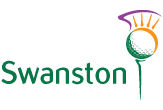 SWANSTON GOLF CLUBTERRY HOLMES TROPHY 2022GENTS FOUR-BALL (BETTER-BALL) MATCHPLAY TOURNAMENTCONDITIONS OF ENTRYThe Competition will be open to Gentlemen over the age of 18 on 1st March 2022 who are Members of Swanston Golf Club with a Handicap index and who are in the following Membership Categories.Gents Full Members.Gents Seniors Full Members.Gents Youth Members.Gents Swanston Limited-Play Members.The Entry Fee is £4 per team of two players.Name of Player 1 ………………………………………………………. ……………………Name of Player 2 ……………………………………………………….. ……………………Competition Rules.The format will be four-ball better-ball match play over 18 holes.Each round of the tournament will be played from the White Tees. Details of the stroke allowances will be available beside the draw sheet.The closing date for entries is SUNDAY 3rd APRIL 2022.  The draw for the first round will then be made,.Please place your entry form, together with entry fee, in an envelope marked “Terry Holmes Entry” and hand it in to the Golf Shop/Starter. (No entry will be accepted without the fee).